STUDY ON FACTORS AFFETING CONCEPTION RATE OF DIFFERENT CROSS BREED DAIRY COWS AT DHAMRAI UPAZILLA, DHAKA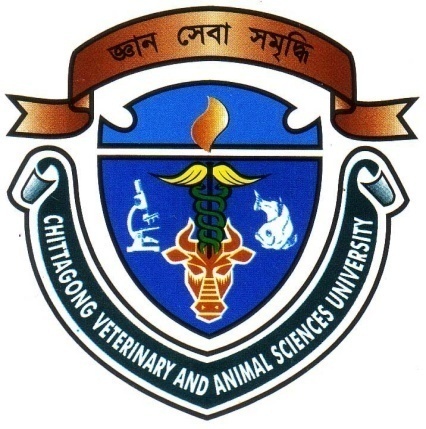  Submitted by:                                                 Priunka BhowmikRoll No: 12/19; Reg. No: 00739Intern ID: B-19Session: 2011-12A production  report submitted in partial satisfaction of the requirements for the degree ofDoctor of Veterinary Medicine (DVM)                                Faculty of Veterinary MedicineChittagong Veterinary and Animal Sciences UniversityKhulshi, Chittagong-4225, BangladeshSTUDY ON FACTORS AFFETING CONCEPTION RATE OF DIFFERENT CROSS BREED DAIRY COWS AT DHAMRAI UPAZILLA, DHAKAA production  report submitted as per approved style and content    Signature of Author                                         Signature of supervisorFaculty of Veterinary MedicineChittagong Veterinary and Animal Sciences UniversityKhulshi, Chittagong-4225, Bangladesh November, 2017